1. 把以下事件按發生的先後次序重排。2. 《南京條約》中有「五口交易章程」部分，它的內容是甚麼？在_____上填上適當的答案。　《南京條約》是一條不平等條約，試從以下兩方面說一說為何這是不平等的。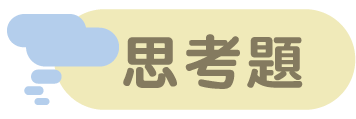 延伸閱讀　《鴉片戰爭中的不平等條約如何喪權辱國？》　　　　　　　　　https://chiculture.org.hk/tc/china-five-thousand-years/444觀看短片《南京條約》(第11集)，完成以下問題。 https://chiculture.org.hk/tc/historystory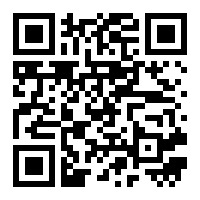 中國和英國代表簽定《南京條約》。中國和英國代表簽定《南京條約》。中國和英國代表簽定《南京條約》。中國和英國代表簽定《南京條約》。中國和英國代表簽定《南京條約》。中國和英國代表簽定《南京條約》。中國和英國代表簽定《南京條約》。中國和英國代表簽定《南京條約》。B. 清政府被迫與英國在南京簽定城下之盟。B. 清政府被迫與英國在南京簽定城下之盟。B. 清政府被迫與英國在南京簽定城下之盟。B. 清政府被迫與英國在南京簽定城下之盟。B. 清政府被迫與英國在南京簽定城下之盟。B. 清政府被迫與英國在南京簽定城下之盟。B. 清政府被迫與英國在南京簽定城下之盟。B. 清政府被迫與英國在南京簽定城下之盟。C. 英國從印度派來增援船隻和陸軍士兵抵逹中國，進兵南京城。C. 英國從印度派來增援船隻和陸軍士兵抵逹中國，進兵南京城。C. 英國從印度派來增援船隻和陸軍士兵抵逹中國，進兵南京城。C. 英國從印度派來增援船隻和陸軍士兵抵逹中國，進兵南京城。C. 英國從印度派來增援船隻和陸軍士兵抵逹中國，進兵南京城。C. 英國從印度派來增援船隻和陸軍士兵抵逹中國，進兵南京城。C. 英國從印度派來增援船隻和陸軍士兵抵逹中國，進兵南京城。C. 英國從印度派來增援船隻和陸軍士兵抵逹中國，進兵南京城。D. 香港島正式成為英國的殖民地。D. 香港島正式成為英國的殖民地。D. 香港島正式成為英國的殖民地。D. 香港島正式成為英國的殖民地。D. 香港島正式成為英國的殖民地。D. 香港島正式成為英國的殖民地。D. 香港島正式成為英國的殖民地。D. 香港島正式成為英國的殖民地。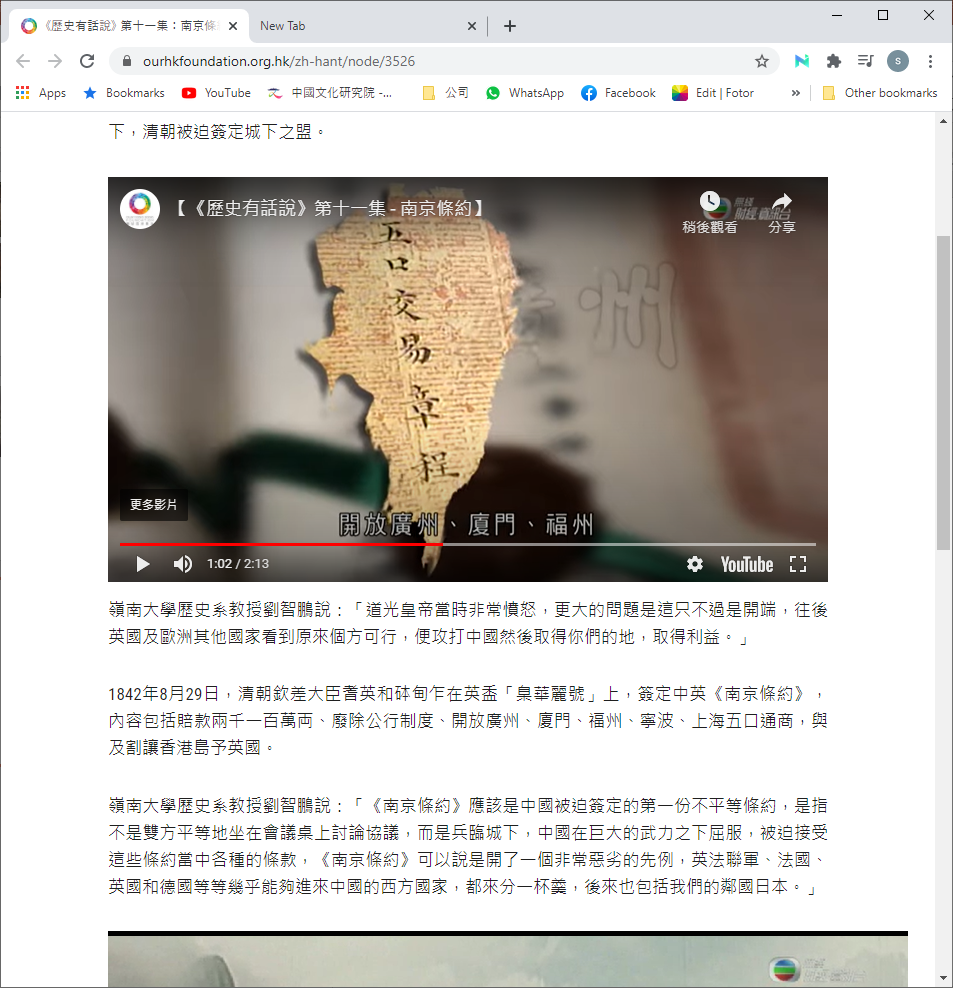 英國逼迫中國廢除＿＿＿＿＿＿制度，開放五個通商港口：1. ____________    2. _____________3. ____________    4. _____________5. ____________